Министерство образования и науки РД ГКОУ РД «Кизлярская гимназия-интернат «Культура мира»Классный часна тему: «Протяни руку другу»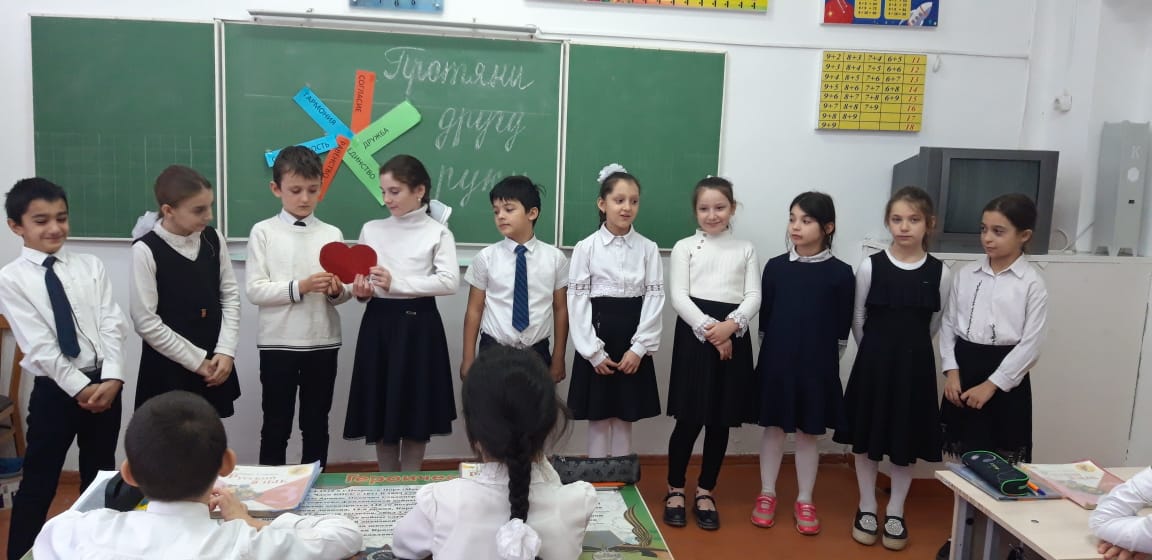                                                                        Провела:                                                                        Шамалакова М.А.,                                                         классный руководитель 3 а классаКизляр, 2022-2023Тема: «Протяни руку другу»Цели:формирование духовно – нравственных качеств личности;сплочение коллектива;расширение представлений о дружбе;развитие творческой активности и познавательных способностей.Задачи:воспитывать коммуникативные навыки, умение общаться в группе.формировать позитивное отношение к окружающим.развивать мышление, воображение, речь.                                                           Ход урокаI. Организационный моментII. Сообщение темы и цели занятия- Ребята, наша встреча сегодня посвящена дружбе,  доброте и честности ,умению общаться. А начнем занятие как обычно с разминки.Упражнение «Как хорошо, что ты рядом».- Протяните руки вашему соседу по парте и скажите ему: «Как хорошо, что ты рядом».- Какие чувства вы испытываете, произнося эту фразу?Слова чудеснейшие этиУслышать каждый очень рад.Добреют взрослые и дети.И улыбаться всем спешат.III. Основная часть занятияКак вы понимаете, что такое дружба?(Ответы)- Чтобы дать более точное определение этому понятию обратимся к словарю Ожегова.
Дружба - это близкие отношения, основанные на взаимном доверии, привязанности, общности интересов.Настоящих друзей у человека не бывает много. Поэтому друзьями надо дорожить.- Как вы думаете, какими качествами должен обладать настоящий друг? (добрый, искренний, честный, верный, преданный).- Если вы способны помочь человеку в трудную минуту, то вы и есть настоящий друг. Ведь именно в таких ситуациях и проверяется дружба на прочность.- А за что люди ценят дружбу? (можно доверить тайну, друг всегда выслушает и поймет, подставит плечо в трудную минуту).Какой можно сделать вывод: иметь друга в жизни - это здорово. Ты живешь и знаешь, что ecть на свете человек, который поможет, подскажет, выслушает, даст совет, который рядом и в горе, и в радости.Дружба ценилась во все времена и у всех народов. Нет народа, у которого бы не было пословиц и поговорок о дружбе. Давайте вспомним их и постараемся кратко пояснить.А для этого приоткроем волшебную шкатулку.Друга нет – ищи, а нашел… береги.Не имей сто рублей, … а имей сто друзей.Крепкую дружбу и ……….топором не разрубишь.Один за всех ………….и все за одного.Старый друг………….лучше новых двух.- Молодцы. У каждого человека есть потребность в друге. Поднимите руку, у кого в классе есть друг.- Это хорошо, что каждый из вас смог найти для себя в классе близкого человека. Ведь вам предстоит еще не один год идти плечом к плечу друг с другом.IY. Психологический практикумИгра « Узнай друга с закрытыми глазами»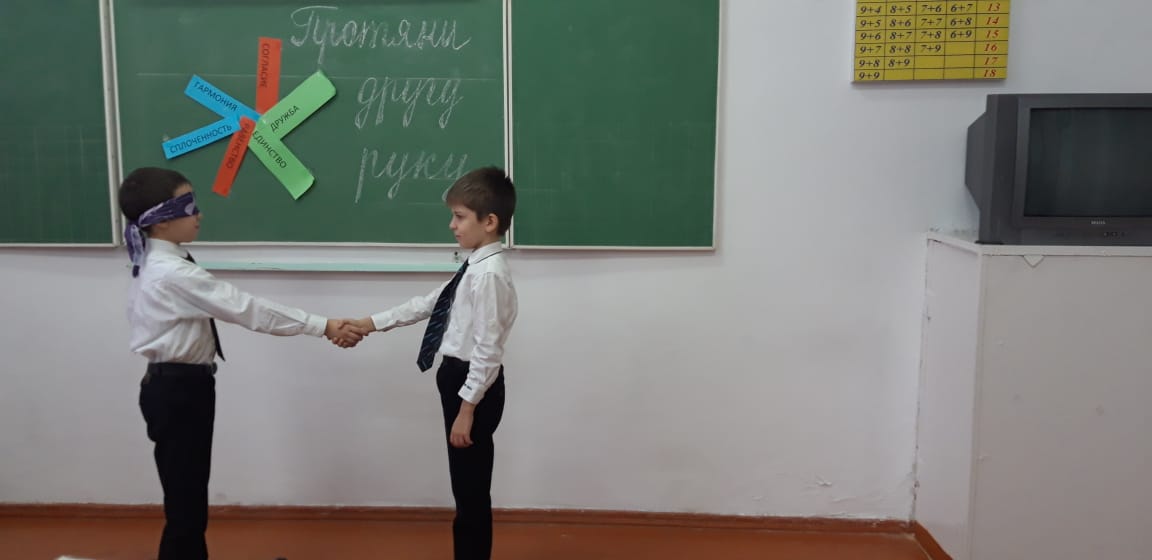 Игра «Расскажи о своем однокласснике».Дети беседуют в парах и узнают друг о друге интересные детали, затем каждый рассказывает о своем соседе, все убеждаются какие талантливые и интересные дети в классе. Все достойны уважения и хорошего к себе отношения.Упражнение «Комплимент»- Хорошо. Раз мы с вами друзья, давайте поучимся говорить друг другу комплименты.- А что такое комплимент?- С каким выражением лица нужно произносить эти слова?- Итак, вы поворачиваетесь к своему соседу по парте и говорите ему приятные слова.Ответы.- Как вы думаете, легко говорить комплименты.Вывод: говорить комплимент друг другу необходимо. Работа с притчей « Веник»Жил-был старик, и было у него три сына, которые постоянно ссорились и ругались, одним словом, не могли ужиться вместе. Старик очень хотел, чтобы после его смерти сыновья жили в мире. И решил он научить их этому.Как-то раз позвал он к себе сыновей и сказал:— Разломите пополам вот этот веник.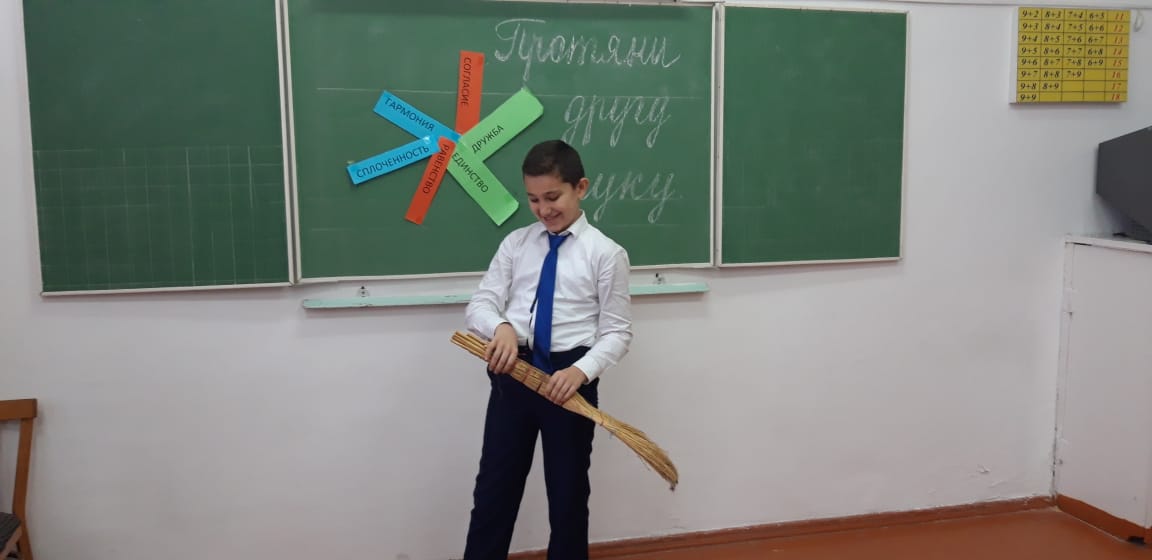 Сначала взялся за веник старший сын, но, сколько бы он ни старался — ничего у него не получалось. Такие же неудачи постигли среднего и младшего. Тогда отец развязал веник, и попросил каждого сына разломать по несколько соломинок. Это, конечно же, им с лёгкостью удалось.Тогда отец сказал:— Вот также бывает и в жизни. Если вы будете вместе, то вас никто не сломит, а по отдельности вас также легко победить, как и сломать пару соломинок. упражнение «Протяни друг другу руку»Дети становятся в круг и протягивают друг другу руки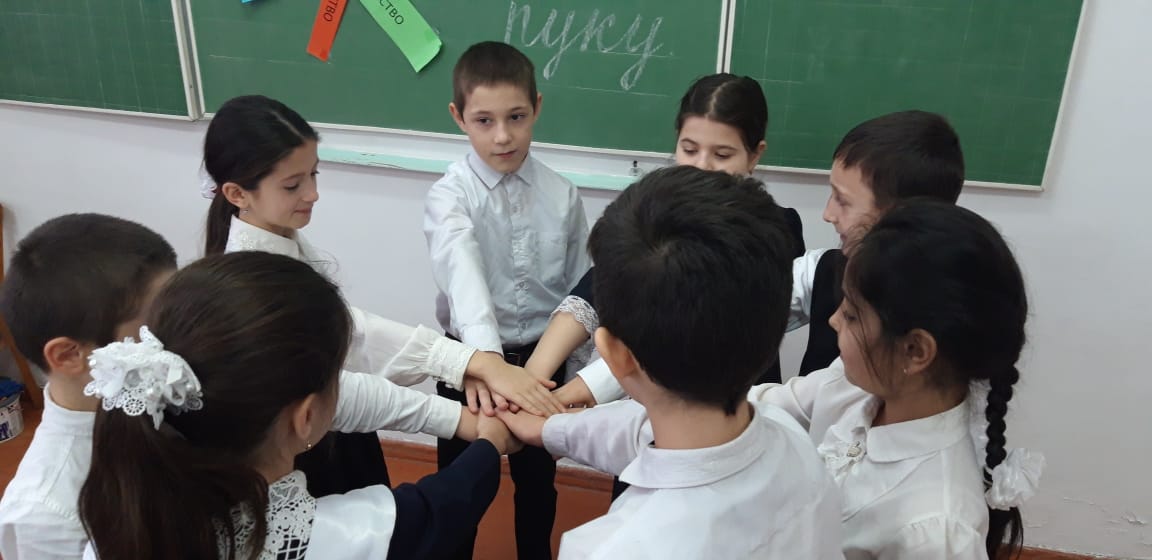 Игра «Узнай ведущего».Дети становятся в круг. Один ведущий показывает движения, остальные незаметно повторяют. Кто-то из детей выходит за дверь, когда выбирается ведущий. Он должен заметить, кто ведущий.Памятка1. Излучайте положительные эмоции. Будьте добры, жизнерадостны, спокойны.2. Улыбайтесь чаще и старайтесь делать это искренне.3. Называйте друзей по имени.4. Умейте слушать друг друга.5. Говорите чаще комплименты.6. Цените дружбу.7. Учитесь прощать.Y. РефлексияДавайте подведем итог.- О чем мы сегодня говорили?- Что нового для себя вы узнали?- Какие виды работ больше всего понравились?Круг «От сердца к сердцу»Психолог: Ребята, каждый положите свою руку на сердце. Услышьте, как оно бьется. (выжидается пауза). Ваше сердце наполнено теплотой, добротой, любовью.Подарите их своим друзьям. Правую руку отнять от груди, протянуть ее другу, сказать: «Я (имя ребенка) дарю тебе тепло моего сердца.«Ты и Я, мы – друзья!».Скажите ребята, а друзья могут ссориться, обижаться друг на друга? (ответы детей). А что нужно сделать, чтобы друзья помирились и не обижались друг на друга (ответы детей).Я очень надеюсь, вы будете ценить дружбу, и на протяжении всей своей жизни будете учиться дружить.